10 класс Биология. Зачет № 2.Учебник В. И. Сивоглазов, И. Б. Агафонова, Е. Т. Захарова. Общая биологияСрок сдачи зачета- до 27 ноябряПрочитать учебник: параграф 9-18, ответить на вопросы.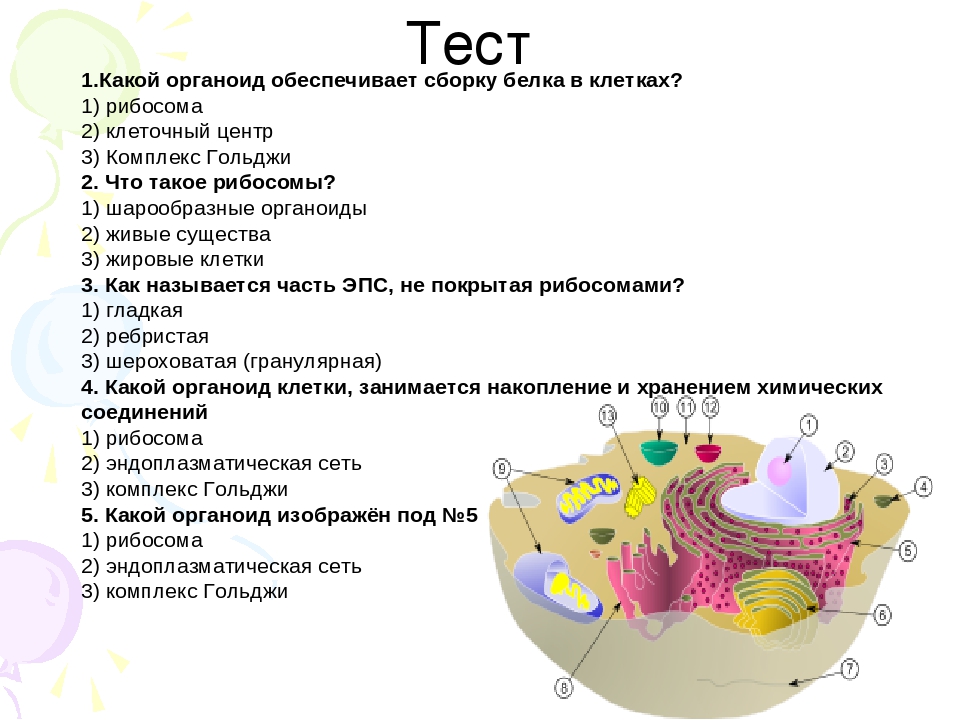 6.Организм, в генотипе которого содержатся разные аллели одного гена, называют:А) гомозиготным;Б) гетерозиготным;В) рецессивным.7. Как называл Г.Мендель признаки, не проявляющиеся у гибридов первого поколения:А) рецессивными;Б) доминантными;В) гомозиготными.8. Укажите генотип человека, если по фенотипу он светловолосый и голубоглазый (рецессивные признаки):А) ААВВ;Б) АаВв;В) аавв.9. У особи с генотипом Аавв образуются гаметы:А) Ав, вв;Б) Ав, ав;В) Аа, вв.10. При самоопылении гетерозиготного высокорослого растения гороха (высокий стебель – А) доля карликовых форм равна:А) 25%;Б) 50%;В) 75%.11. Сколько пар альтернативных признаков изучают при моногибридном скрещивании:А) одну;Б) две;В) три.12. При скрещивании двух морских свинок с черной шерстью (доминантный признак) получено потомство, среди которого особи с белой шерстью составили 25%. Каковы генотипы родителей:А) АА х АА;Б) Аах АА;В) АахАа.13. Если гены, отвечающие за развитие нескольких признаков, расположены в одной хромосоме, то проявляется закон:А) расщепления;Б) неполного доминирования;В) сцепленного наследования.14. При скрещивании черного кролика (Аа) с черным кроликом (Аа) в первом поколении получится кроликов:А) 100% черные;Б) 50% черных, 50% белых;В) 75% черных и 25% белых.15. У особи с генотипом  АаВв образуются гаметы:А) АВ, ав;Б) Аа, Вв;В) АВ, Ав, аВ, ав.16.Правило единообразия первого поколения проявится, если генотип одного из родителей аавв, а другого:А) ААВв;Б) ААВВ;В) АаВв.Заполните таблицу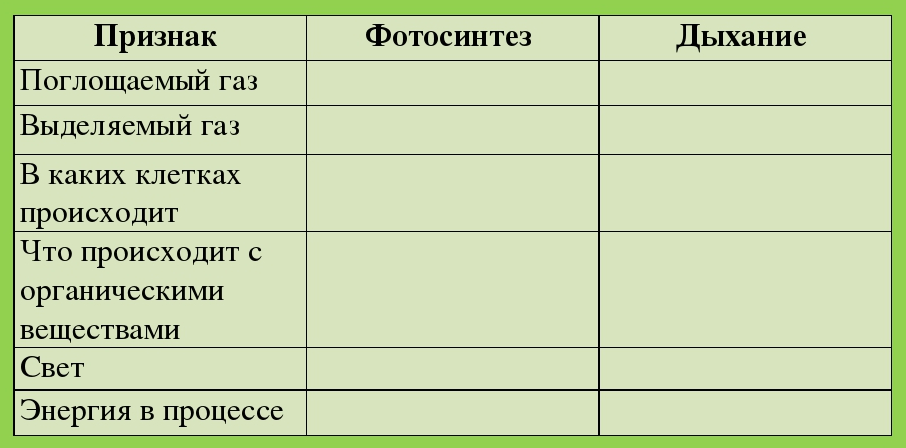 Опишите каждую фазу митоза.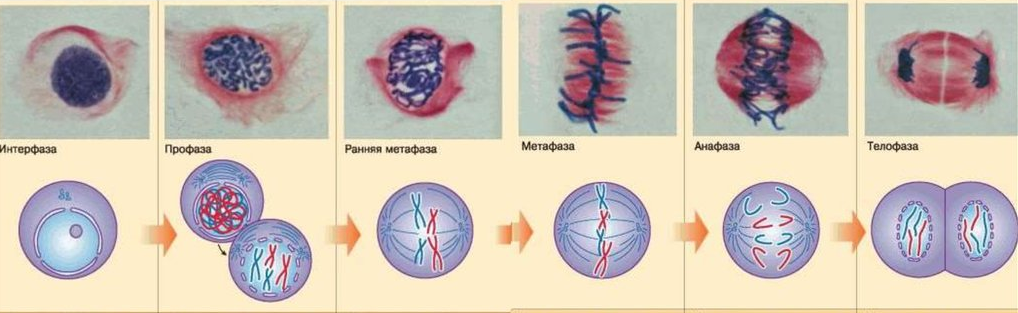 